159自治体を含む3,749名のタバコ対策担当者様、名刺交換・講演・原稿依頼をされた方
　　および、EBTC会員、禁煙推進学術ネットワーク委員の皆様へ 　3201-3749
　　　産業医科大学　大和より（転送・拡散・紹介歓迎）

１）タバコ産業の広告に「望まない受動喫煙」とは！
　この10日間で2件立て続けにマンションでの受動喫煙被害に関する相談を受けました。
　いずれも大都会のマンションです。
　受動喫煙の被害を申し入れたところ、片方ではベランダでの喫煙をやめてくれたそうです。
　しかし、それでも被害が続いているので相談が来ました。
　その方は、私達の論文「ベランダ喫煙による近隣住宅の受動喫煙被害」を読まれておりました。
　ベランダで喫煙しなくなれば台所で喫煙⇒その排気に含まれるタバコ煙が原因でしょう、と回答しております。
　もしかしたら、調査を依頼されることになるかも、と考えていたらタバコ産業の新聞広告に
　「望まない受動喫煙が発生しないよう、屋外や家庭でも周囲の状況に配慮することが、
　　健康増進法上、義務付けられています」という文字が目に入りました。
　周囲に配慮しても、その結果、困っている住民が発生するのなら
　「望まない受動喫煙をなくす」という法律の趣旨に合致しません。
　海外では、集合住宅での喫煙を禁止する条例も施行され始めています。
https://www.cnn.co.jp/usa/35163324.html
　　　　（大麻も煙が発生するので容認すべきではありません）
　タバコ産業のポーズに惑わされず、集合住宅は家の中でも喫煙禁止、という風潮を。
　そもそも、タバコ拡販のための銘柄CMを堂々と行っていることも問題です。
　「なくしてもよいものは、愛さなくてもいいです。忘れて下さい」

２）タバコサンプルのダイレクトメール
　タバコ産業のホームページに登録している知人が「こんな物が届いた」と見せてくれました。
　宅配便で届いた、ということですから、それなりの金額が使われていると思います。
　「キャメル」は以前はアメリカ製でしたが、現在は日本のタバコ産業に買収されています。
　新製品のキャンペーンですね。
https://www.itmedia.co.jp/business/articles/2104/15/news071.html
　こういうあからさまな拡販をしていることは一般の人には知られていないと思います。

３）オミクロン株に備えて禁煙を（日本呼吸器学会のツイート）
　日本呼吸器学会が禁煙と時事問題に絡めて、科学的な根拠のあるツイートを始めました。
　フォローとリツイートをお願いします。
【オミクロン株に備えて禁煙を！】
国立国際医療センターからの大規模研究で、喫煙歴と新型コロナウイルス感染症の重症化リスクの関係が報告されました。
日本人でもタバコはコロナ重症化のリスクです。
#禁煙 #タバコ #コロナ
https://pubmed.ncbi.nlm.nih.gov/34894230/
Int J Epidemiol 2021 Dec 11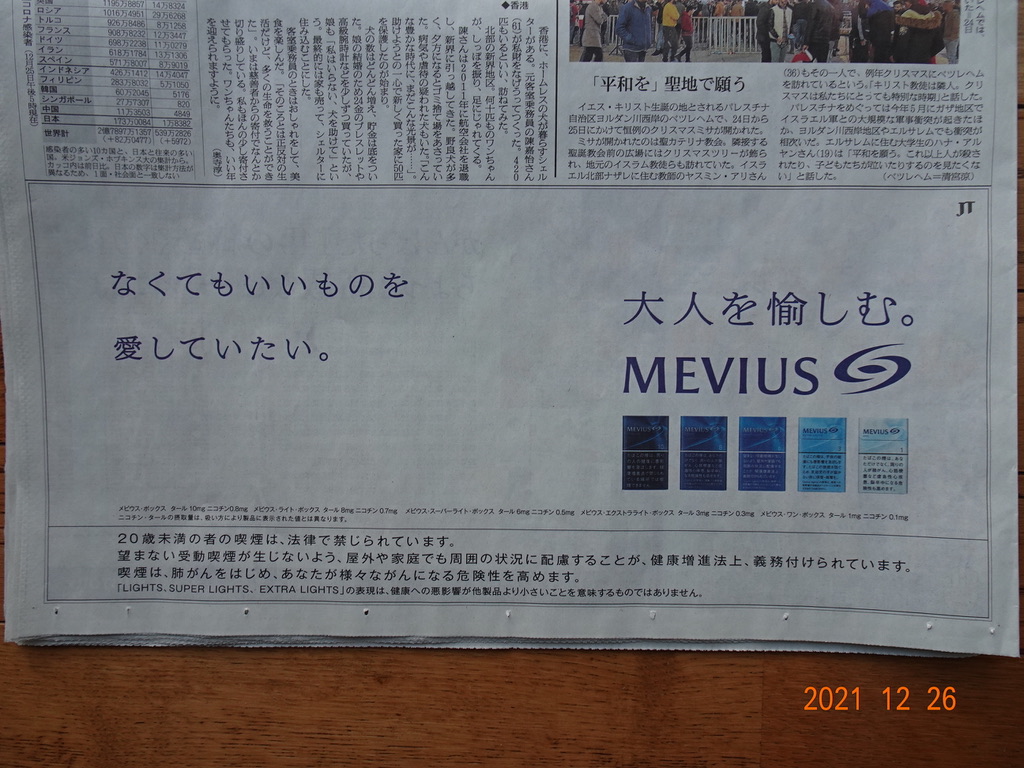 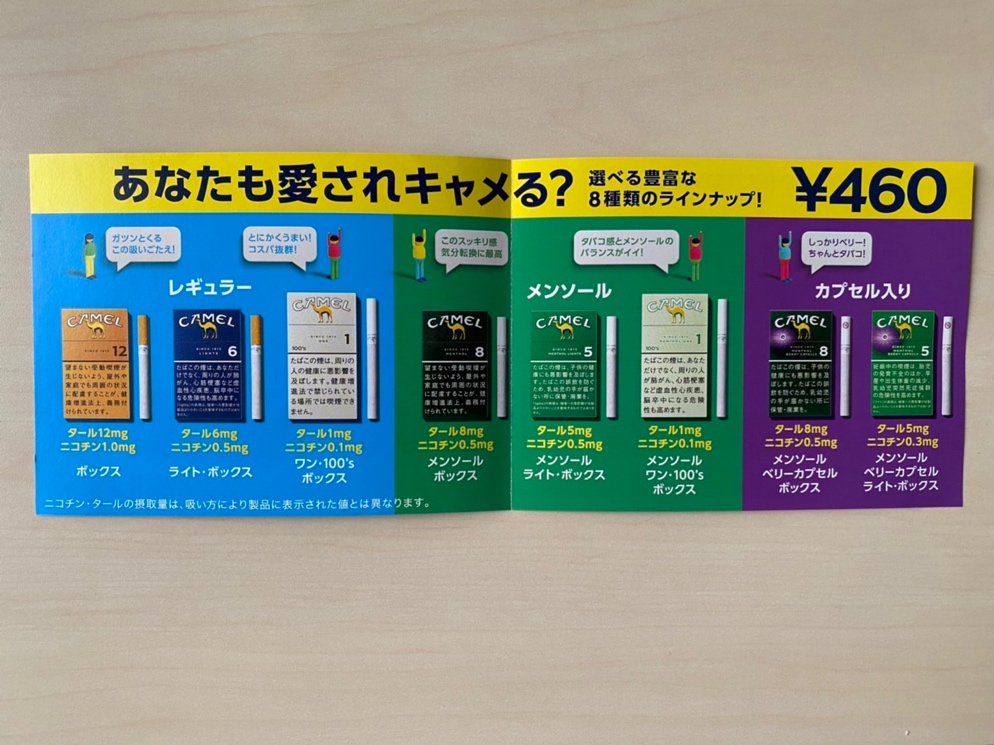 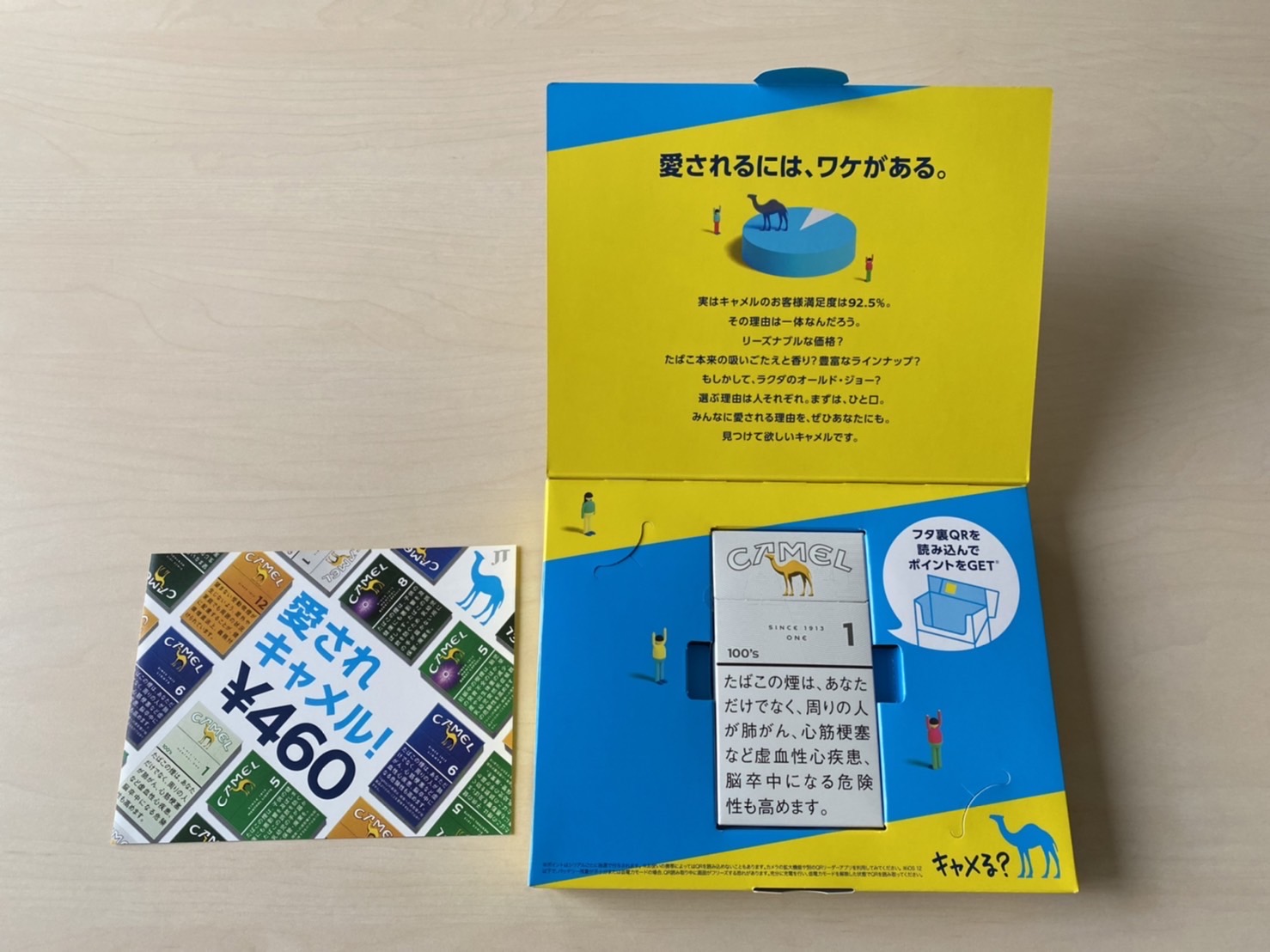 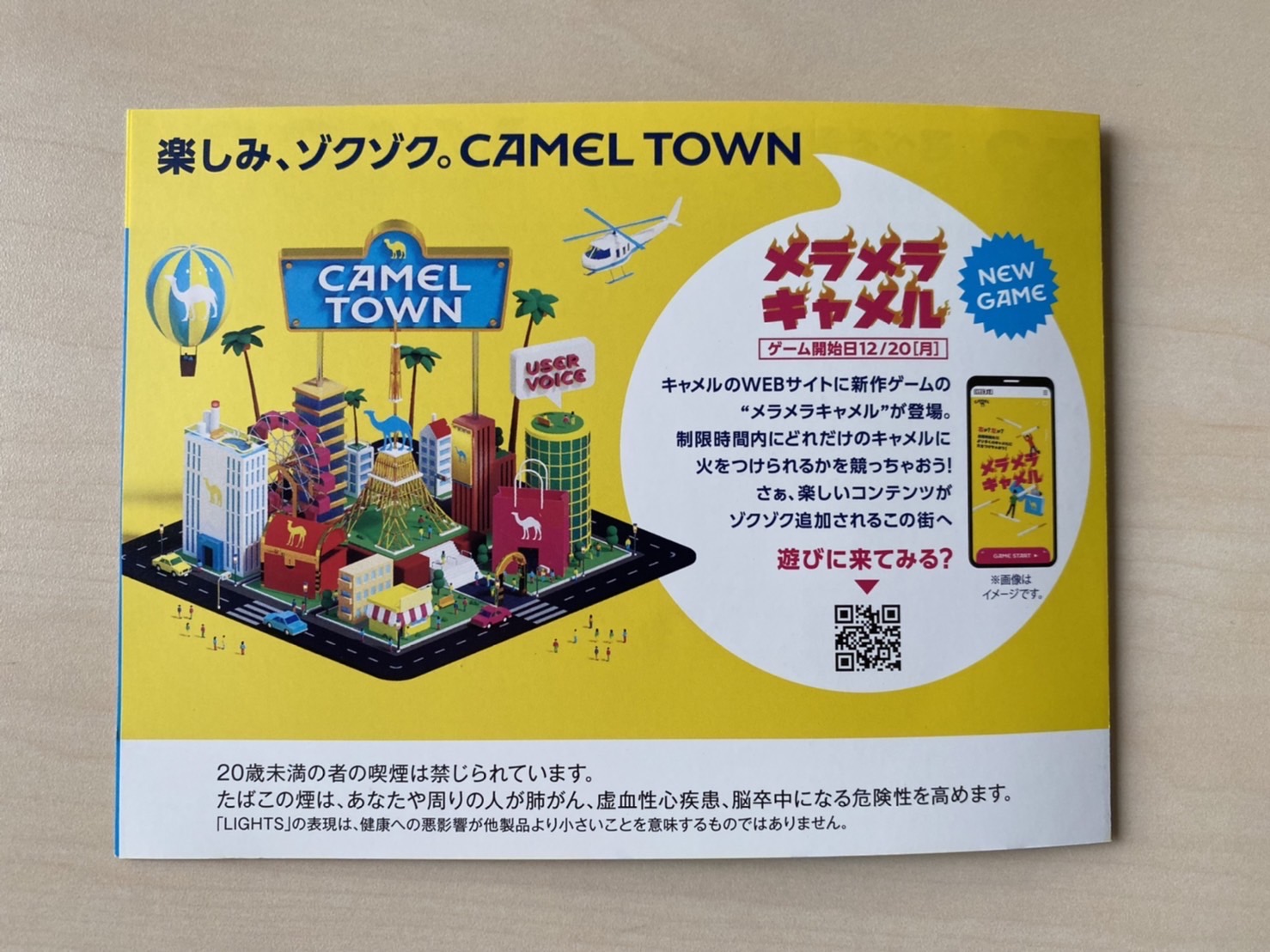 